Уважаемые коллеги!Приглашаем Вас принять участие в Межрегиональной научно-практической конференции 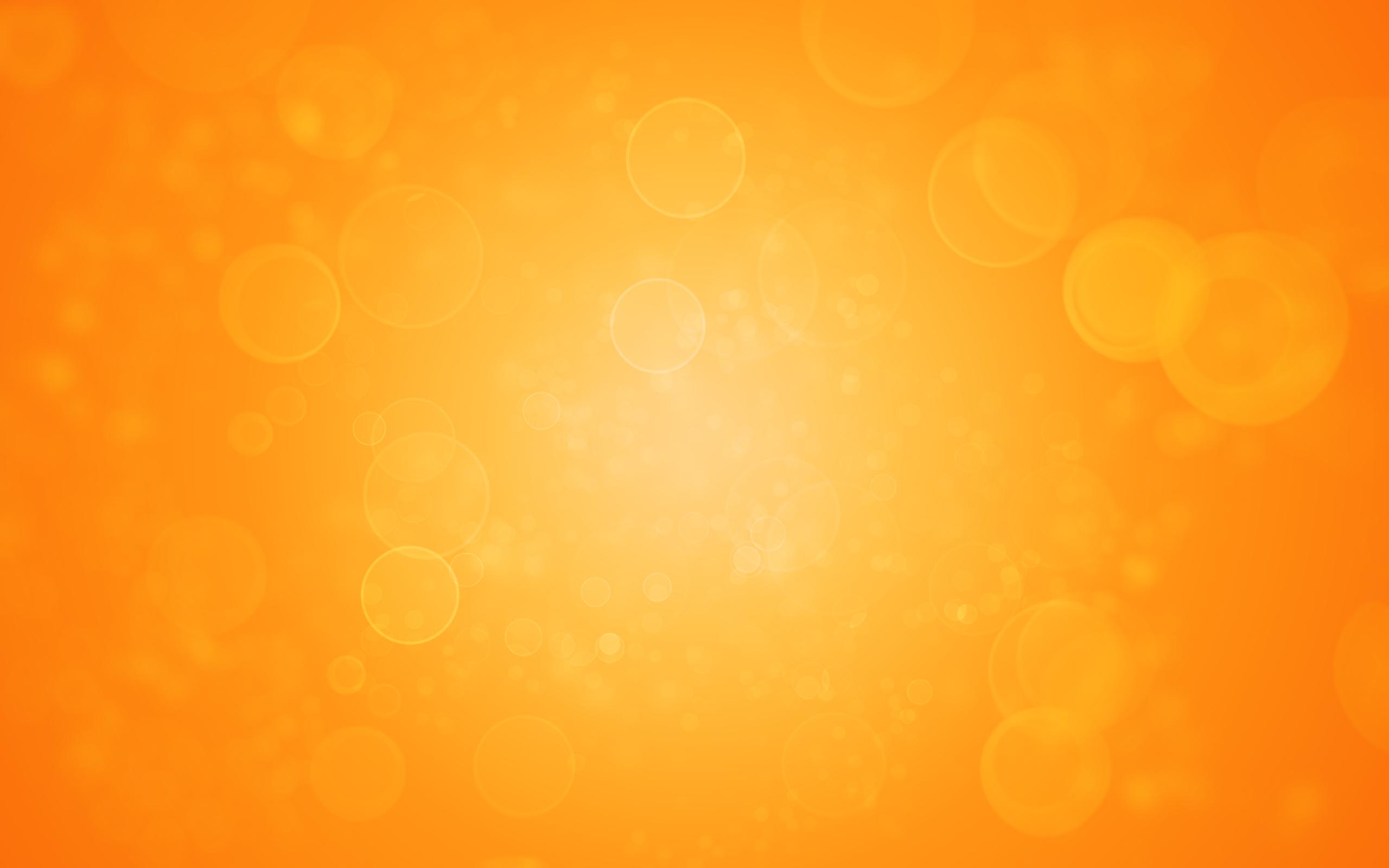 на базе МБОУ «Тарасинская СОШ» Иркутской области«СОЦИАЛЬНОЕ ПАРТНЕРСТВО В ОБРАЗОВАТЕЛЬНОЙ СРЕДЕ СЕЛЬСКОЙ ШКОЛЫ: ПРОБЛЕМЫ И ПЕРСПЕКТИВЫ»СЕКЦИИ:1. ТЕОРИЯ И ПРАКТИКА СОЦИАЛЬНОГО ПАРТНЕРСТВА В  УСЛОВИЯХ СОВРЕМЕНОГО СЕЛА. 2.  СОВРЕМЕННЫЕ ПРОБЛЕМЫ СОЦИАЛЬНОГО ПАРТНЕРСТВАВ СЕЛЬСКОЙ МЕСТНОСТИ.3. ПСИХОЛОГО-ПЕДАГОГИЧЕСКИЕ АСПЕКТЫ СОЦИАЛЬНОГО ПАРТНЕРСТВА В ОБРАЗОВАТЕЛЬНОЙ СРЕДЕ СЕЛЬСКОЙ ШКОЛЫ4. ЗДОРОВЬЕСБЕРЕГАЮЩИЕ ТЕХНОЛОГИИ И ПОДГОТОВКА СЕЛЬСКИХ  ШКОЛЬНИКОВ В ОБРАЗОВАТЕЛЬНОЙ СРЕДЕ СЕЛЬСКОЙ ШКОЛЫ КОНТРОЛЬНЫЕ ДАННЫЕ КОНФЕРЕНЦИИ:- Статус: Межрегиональная научно-практическая конференция (очное, заочное участие)         - Дата проведения: 11 Апреля 2016- Сроки приема статей: до 10 Февраля 2016 Уважаемые участники конференции!К публикации принимаются статьи учителей, воспитателей, педагогов дополнительного образования, руководителей ОУ, методистов, преподавателей колледжей и других заинтересованных лиц.Сборнику материалов конференции присваиваются международные индексы ISВN, УДК, ББК.Примечание: В соответствии с постановлением Правительства № 227 от 20 апреля 2006 г. работы, опубликованные в материалах международных и межрегиональных конференций, засчитываются ВАК РФ при защите диссертаций (п. 11 постановления). Необходимые документы для публикации статьи: 1) заявка, 2) текст статьи направляются на эл. адрес tarasa_konf@mail.ruII. Требования к оформлению статьиТекст: название заглавными буквами, полужирно, по центру. 2. Рисунки, таблицы допустимы. В тексте должны быть обозначены ссылки на соответствующее изображение.               3. Список литературы не является обязательным элементом текста. Его необходимость обуславливается наличием цитат или ссылок. Список литературы оформляется в алфавитном порядке, ссылки указываются в квадратных скобках. Пример: [5, c. 129]. Пример оформления статьи:Объем материаловот 5 до 10 стр. Поляпо .ШрифтTimes New RomanАбзац (отступ) .Размер шрифта  14Нумерация страницне ведетсяМежстрочный интервал1,5Рисунки, таблицы и т. п.допускаютсяО МЕСТЕ КАТЕГОРИИ «ЖИЗНЕННАЯ ПЕРСПЕКТИВА» В ПСИХОЛОГИЧЕСКОЙ НАУКЕ 14 шрифтпустая строкаКарпов Александр Сергеевичканд. пед. наук,  педагог-психологМБОУ «Тарасинская СОШ»с. Тараса, Иркутская областьпустая строка14 шрифт, 1,5 интервал Данный текст посвящен вопросу конкретизации места конструкта «жизненная перспектива» в категориальном аппарате психологической науки. Исследования жизненной перспективы начались с разработки В. Вундтом идеи о «временно-пространственном упреждении» [1, c. 116]. абзац 1,25 Сегодня существует три основных подхода к пониманию жизненной перспективы, их содержание отражено в таблице 1.                                                                                                                      12 шрифт Таблица 1.Характеристика основных подходов к пониманию жизненной перспективыпустая строкаТекст Текст Текст Текстпустая строкаСписок литературы 14 шрифт, одинарный интервалВундт В. Введение в психологию. Спб., 2002. 128 с. 14 шрифтГоловаха Е.И. Жизненная перспектива и профессиональное самоопределение молодежи. Автореф. дис. … д. филос. н. Киев, 1989. 34 с.Мандрикова Е.Ю. Современные подходы к изучению временной перспективы личности // Психол. журн. 2008. Т. 29, № 4. С. 54-65. King J.W., Suzman R. Prospects for Improving Cognition Throughout the Life Course. URL: http://psi.sagepub.com/content/9/1/i.fullО МЕСТЕ КАТЕГОРИИ «ЖИЗНЕННАЯ ПЕРСПЕКТИВА» В ПСИХОЛОГИЧЕСКОЙ НАУКЕ 14 шрифтпустая строкаКарпов Александр Сергеевичканд. пед. наук,  педагог-психологМБОУ «Тарасинская СОШ»с. Тараса, Иркутская областьпустая строка14 шрифт, 1,5 интервал Данный текст посвящен вопросу конкретизации места конструкта «жизненная перспектива» в категориальном аппарате психологической науки. Исследования жизненной перспективы начались с разработки В. Вундтом идеи о «временно-пространственном упреждении» [1, c. 116]. абзац 1,25 Сегодня существует три основных подхода к пониманию жизненной перспективы, их содержание отражено в таблице 1.                                                                                                                      12 шрифт Таблица 1.Характеристика основных подходов к пониманию жизненной перспективыпустая строкаТекст Текст Текст Текстпустая строкаСписок литературы 14 шрифт, одинарный интервалВундт В. Введение в психологию. Спб., 2002. 128 с. 14 шрифтГоловаха Е.И. Жизненная перспектива и профессиональное самоопределение молодежи. Автореф. дис. … д. филос. н. Киев, 1989. 34 с.Мандрикова Е.Ю. Современные подходы к изучению временной перспективы личности // Психол. журн. 2008. Т. 29, № 4. С. 54-65. King J.W., Suzman R. Prospects for Improving Cognition Throughout the Life Course. URL: http://psi.sagepub.com/content/9/1/i.fullО МЕСТЕ КАТЕГОРИИ «ЖИЗНЕННАЯ ПЕРСПЕКТИВА» В ПСИХОЛОГИЧЕСКОЙ НАУКЕ 14 шрифтпустая строкаКарпов Александр Сергеевичканд. пед. наук,  педагог-психологМБОУ «Тарасинская СОШ»с. Тараса, Иркутская областьпустая строка14 шрифт, 1,5 интервал Данный текст посвящен вопросу конкретизации места конструкта «жизненная перспектива» в категориальном аппарате психологической науки. Исследования жизненной перспективы начались с разработки В. Вундтом идеи о «временно-пространственном упреждении» [1, c. 116]. абзац 1,25 Сегодня существует три основных подхода к пониманию жизненной перспективы, их содержание отражено в таблице 1.                                                                                                                      12 шрифт Таблица 1.Характеристика основных подходов к пониманию жизненной перспективыпустая строкаТекст Текст Текст Текстпустая строкаСписок литературы 14 шрифт, одинарный интервалВундт В. Введение в психологию. Спб., 2002. 128 с. 14 шрифтГоловаха Е.И. Жизненная перспектива и профессиональное самоопределение молодежи. Автореф. дис. … д. филос. н. Киев, 1989. 34 с.Мандрикова Е.Ю. Современные подходы к изучению временной перспективы личности // Психол. журн. 2008. Т. 29, № 4. С. 54-65. King J.W., Suzman R. Prospects for Improving Cognition Throughout the Life Course. URL: http://psi.sagepub.com/content/9/1/i.fullЗаявка на участие в конференции «СОЦИАЛЬНОЕ ПАРТНЕРСТВО В ОБРАЗОВАТЕЛЬНОЙ СРЕДЕ СЕЛЬСКОЙ ШКОЛЫ: ПРОБЛЕМЫ И ПЕРСПЕКТИВЫ»Заявка на участие в конференции «СОЦИАЛЬНОЕ ПАРТНЕРСТВО В ОБРАЗОВАТЕЛЬНОЙ СРЕДЕ СЕЛЬСКОЙ ШКОЛЫ: ПРОБЛЕМЫ И ПЕРСПЕКТИВЫ»Заявка на участие в конференции «СОЦИАЛЬНОЕ ПАРТНЕРСТВО В ОБРАЗОВАТЕЛЬНОЙ СРЕДЕ СЕЛЬСКОЙ ШКОЛЫ: ПРОБЛЕМЫ И ПЕРСПЕКТИВЫ»Фамилия, имя, отчество автора (на имя соавтора оформляется отдельной таблицей)Название статьиНомер секцииКоличество страниц Место работы или учебы (без сокращений и аббревиатур)Должность, ученая степеньТелефонE-mail